The Blind Men and the Elephantretold by Donelle BlubaughLong ago six old men lived in a village in India. Each was born blind. The other villagers loved the old men and kept them away from harm. Since the blind men could not see the world for themselves, they had to imagine many of its wonders. They listened carefully to the stories told by travelers to learn what they could about life outside the village.The men were curious about many of the stories they heard, but they were most curious about elephants. They were told that elephants could trample forests, carry huge burdens, and frighten young and old with their loud trumpet calls. But they also knew that the Rajah’s daughter rode an elephant when she traveled in her father’s kingdom. Would the Rajah let his daughter get near such a dangerous creature?The old men argued day and night about elephants. “An elephant must be a powerful giant,” claimed the first blind man. He had heard stories about elephants being used to clear forests and build roads.“No, you must be wrong,” argued the second blind man. “An elephant must be graceful and gentle if a princess is to ride on its back.”“You’re wrong! I have heard that an elephant can pierce a man’s heart with its terrible horn,” said the third blind man.“Please,” said the fourth blind man. “You are all mistaken. An elephant is nothing more than a large sort of cow. You know how people exaggerate.”“I am sure that an elephant is something magical,” said the fifth blind man. “That would explain why the Rajah’s daughter can travel safely throughout the kingdom.”“I don’t believe elephants exist at all,” declared the sixth blind man. “I think we are the victims of a cruel joke.”Finally, the villagers grew tired of all the arguments, and they arranged for the curious men to visit the palace of the Rajah to learn the truth about elephants. A young boy from their village was selected to guide the blind men on their journey. The smallest man put his hand on the boy’s shoulder. The second blind man put his hand on his friend’s shoulder, and so on until all six men were ready to walk safely behind the boy who would lead them to the Rajah’s magnificent palace.When the blind men reached the palace, they were greeted by an old friend from their village who worked as a gardener on the palace grounds. Their friend led them to the courtyard. There stood an elephant. The blind men stepped forward to touch the creature that was the subject of so many arguments.The first blind man reached out and touched the side of the huge animal. “An elephant is smooth and solid like a wall!” he declared.“It must be very powerful.”The second blind man put his hand on the elephant’s limber trunk. “An elephant is like a giant snake,” he announced.The third blind man felt the elephant’s pointed tusk. “I was right,” he decided. “This creature is as sharp and deadly as a spear.”The fourth blind man touched one of the elephant’s four legs. “What we have here,” he said, “is an extremely large cow.”The fifth blind man felt the elephant’s giant ear. “I believe an elephant is like a huge fan or maybe a magic carpet that can fly over mountains and treetops,” he said.The sixth blind man gave a tug on the elephant’s fuzzy tail. “Why, this is nothing more than a piece of old rope. Dangerous, indeed,” he scoffed.The gardener led his friends to the shade of a tree. “Sit here and rest for the long journey home,” he said. “I will bring you some water to drink.”While they waited, the six blind men talked about the elephant.“An elephant is like a wall,” said the first blind man. “Surely we can finally agree on that.”“A wall? An elephant is a giant snake!” answered the second blind man.“It’s a spear, I tell you,” insisted the third blind man.“I’m certain it’s a giant cow,” said the fourth blind man.“Magic carpet. There’s no doubt,” said the fifth blind man.“Don’t you see?” pleaded the sixth blind man. “Someone used a rope to trick us.”Their argument continued and their shouts grew louder and louder.“Wall!” “Snake!” “Spear!” “Cow!” “Carpet!” “Rope!”“STOP SHOUTING!” called a very angry voice.It was the Rajah, awakened from his nap by the noisy argument.“How can each of you be so certain you are right?” asked the ruler.The six blind men considered the question. And then, knowing the Rajah to be a very wise man, they decided to say nothing at all.“The elephant is a very large animal,” said the Rajah kindly. “Each man touched only one part. Perhaps if you put the parts together, you will see the truth. Now, let me finish my nap in peace.”When their friend returned to the garden with the cool water, the six men rested quietly in the shade, thinking about the Rajah’s advice.“He is right,” said the first blind man. “To learn the truth, we must put all the parts together. Let’s discuss this on the journey home.”The first blind man put his hand on the shoulder of the young boy who would guide them home. The second blind man put a hand on his friend’s shoulder, and so on until all six men were ready to travel together.Source: United States. Peace Corps. World Wise Schools. Looking at Ourselves and Others. Comp. Paul D. Coverdell. Peace Corps. Web. May 6, 2011. http://www.peacecorps.gov/wws/stories/stories.cfm?psid=110What happens in the story when each blind man "sees" the elephant? Why were there six different ideas about the elephant? Were any of the men right about the elephant? Were any of them completely wrong?What did the blind men learn from the Rajah? What does the storyteller want us to learn from this tale?Do problems like this happen in real life? Think of times when arguments or misunderstandings have occurred because people saw situations from different points of view. Describe what happened.How does it feel when another person doesn't "see" something the way you do? How can you address those differences in perceptions?What if the men in this story were not blind? Would they still have different perceptions about elephants? Why or why not?Does the story give you any ideas about how these problems can be solved? What are some steps you can take to understand why another person doesn't see things the way you do? 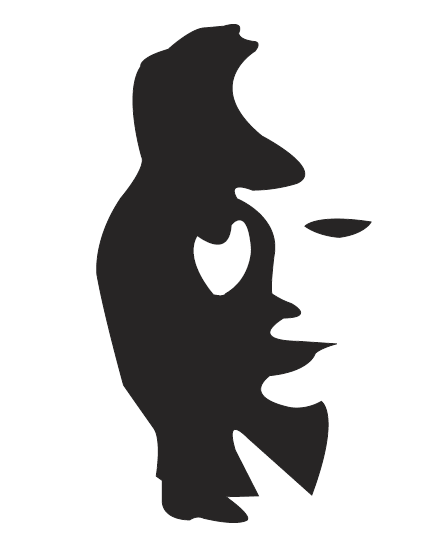 